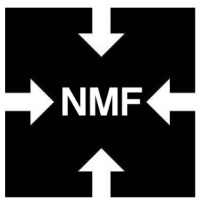 NORMAN MUSIC FESTIVAL X 2017COMMERCIAL VENDOR APPLICATIONFriday, April 28, 2017 from 4 pm-midnight – Gray Street lot onlySaturday, April 29, 2017 from 11 am-midnight – Gray Street lot or Main StreetNMF IS A THREE DAY FESTIVAL STARTING ON THURSDAY, APRIL 27 AND ENDING SATURDAY, APRIL 29.  HOWEVER, THURSDAY IS ONLY ALL INDOOR VENUES WITH ONE LIMITED STREET CLOSURE FROM 7 PM-2 AM.  FRIDAY FESTIVITIES WILL INCLUDE INDOOR VENUES AND THREE OUTDOOR STAGES; THE DEPOT STAGE, THE OPOLIS STAGE AND IN THE GRAY STREET LOT FROM 4 PM-MIDNIGHT WITH AN ESTIMATED EXPECTED ATTENDANCE OF APPROX. 15,000 PATRONS.  SATURDAY IS THE MAIN FESTIVAL DAY WITH MULTIPLE INDOOR AND OUTDOOR VENUES FROM 11AM-MIDNIGHT AND AN ESTIMATED EXPECTED ATTENDANCE OF APPROX. 80,000 PATRONS.COMMERCIAL VENDORS ARE BUSINESSES WHO ARE DISTRIBUTING INFORMATION, PROVIDING SERVICES, OR SELLING PRODUCTS. BOOTH SPACES CAN SUPPORT A 10X10 TENT OR TRAILER (THIS INCLUDES HITCH). HOOKUP FOR MAXIMUM 20 AMP 110-VOLT ELECTRICITY IS AVAILABLE UPON REQUEST PRIOR TO THE EVENT. VENDORS MAY BE SUBJECT TO ADDITIONAL FEES FOR NON-TRADITIONAL ELECTRICAL CONNECTIONS. ELECTRICITY WILL NOT BE PROVIDED DAY OF EVENT WITHOUT PRIOR NOTIFICATION. WATER SOURCE IS AVAILABLE; HOWEVER, DIRECT WATER HOOK-UP IS NOT AVAILABLE. TENTS, TABLES, AND/OR CHAIRS ARE NOT PROVIDED BY NMF.VENDOR NAME ______________________________________________________BUSINESS NAME: _____________________________________________________OK SALES TAX PERMIT # ______________________________________________ADDRESS: ____________________________________________________________CITY ____________________ STATE __________________________ ZIP _________TELEPHONE (HOME): _________________________ (BUSINESS): ______________EMAIL: _____________________________________________FEES FOR 10’ x 10’ SPACE ARE:MUST BE FAMILY FRIENDLY.  PAYMENT (TAX DEDUCTIBLE DONATION) MUST ACCOMPANY APPLICATION AND SHOULD BE MADE PAYABLE TO THE NORMAN MUSIC ALLIANCE AND DELIVERED TO:Norman Music Alliance c/o Norman Chamber of Commerce 115 E. Gray St. - Norman, OK 73069Questions?  Email vendors@normanmusicfestival.comBe nice.ITEMS INTENDED FOR SALE (WITH RETAIL VALUE)1. _____________________$__________ 	5. _____________________$_________2. _____________________$__________ 	6. _____________________$_________3. _____________________$__________ 	7. _____________________$_________4. _____________________$__________ 	8. _____________________$_________ALL ITEMS WILL BE REVIEWED FOR DUPLICATION BEFORE APPLICATION IS ACCEPTED.  SOME ITEMS MAY BE EXCLUSIVE TO VENDORS, THE NORMAN MUSIC FESTIVAL, OR THE NORMAN MUSIC ALLIANCE.TRAILER: (YES) □	(NO)□LENGTH (INCLUDING HITCH) ___________________ WIDTH_____________________HEIGHT _____________________ AWNING ____________________________________ELECTRICTY IS AVAILABLE.  WILL YOU NEED ELECTRICITY?  (YES) □	(NO)□ELECTRICITY REQUIREMENTS:120 volt extension cords less than 100’ need to be a MINIMUM of 14 gauge wire120 volt extension cords more than 100’ need to be a MINIMUM of 12 gauge wireAdditional fee may be required for special electricity requirements.Additional AMP fees: □$25 for extra 20 AMPs		□$35 for anything over 40 AMPs*Beverage sales are the sole responsibility of the Norman Music Festival and its approved partners.COMMERCIAL VENDORS WILL NOT BE ALLOWED TO SELL BEVERAGES OF ANY KIND.*DEADLINE IS FRIDAY, MARCH 31, 2017; FEES ARE NON-REFUNDABLE AFTER THIS DATE.□$100 NON-PROFIT 501C3 ORGANIZATIONS GRAY STREET LOT (FRIDAY AND SATURDAY)Eight (8) spots available□$300 FOR THE GRAY STREET LOT (FRIDAY AND SATURDAY)Twenty-four (24) spots available□$350 FOR THE 100 BLOCK EAST MAIN STREET (SATURDAY ONLY)Twenty-one (21) spots available □$500 FOR THE 200 BLOCK EAST MAIN STREET (SATURDAY ONLY)Four (4) spots available □$50 FOR THE 100 BLOCK WEST MAIN STREET (SATURDAY ONLY)Twenty-four (24) spots available(booth fee)_________ + (AMP fee)  ________ = Total Cost _________